Меню. Питание в пришкольных лагерях МОУ «Тверской лицей»Первая неделя: с 5 по 9 июняНачальная школаПонедельник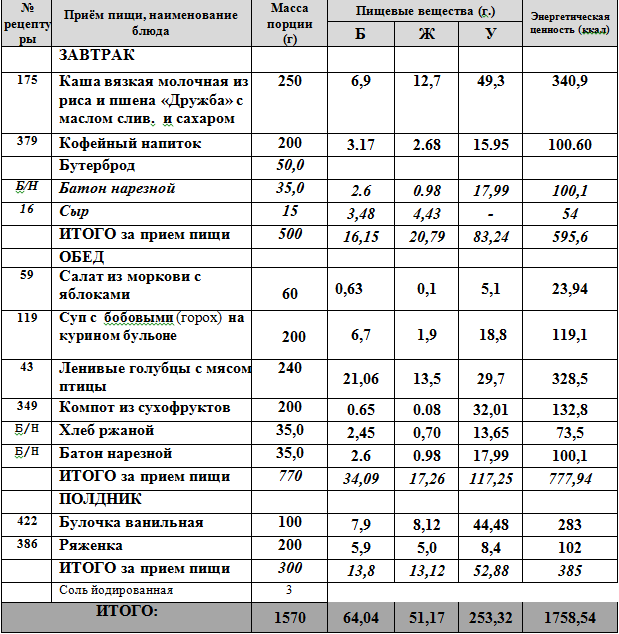 Вторник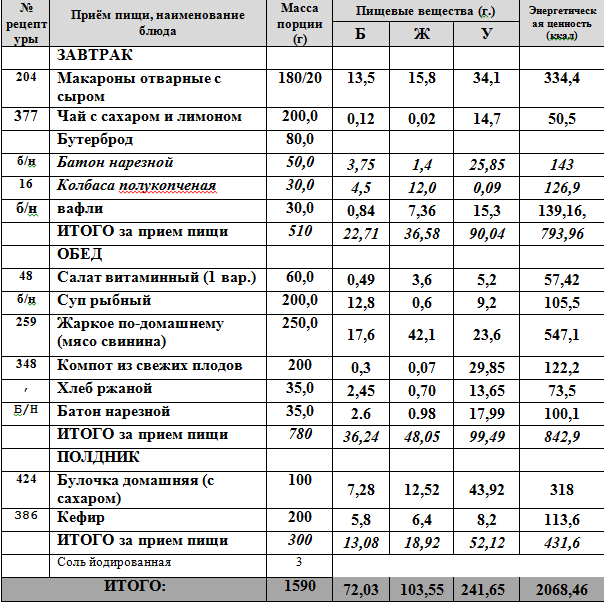 Среда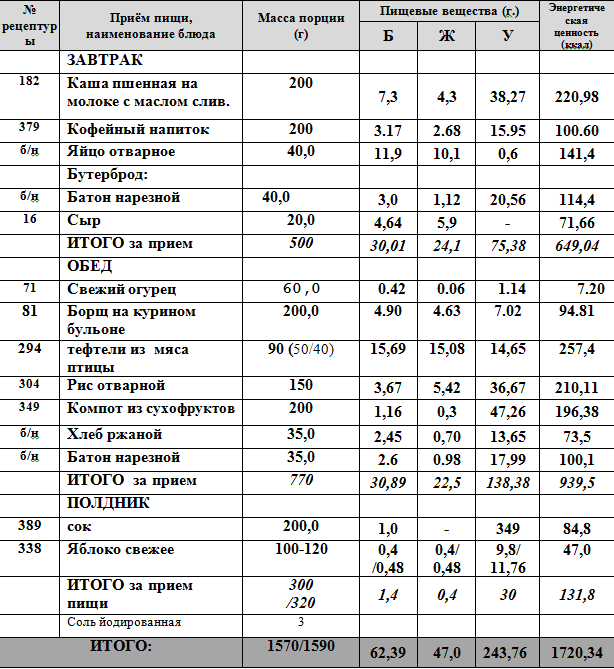 Четверг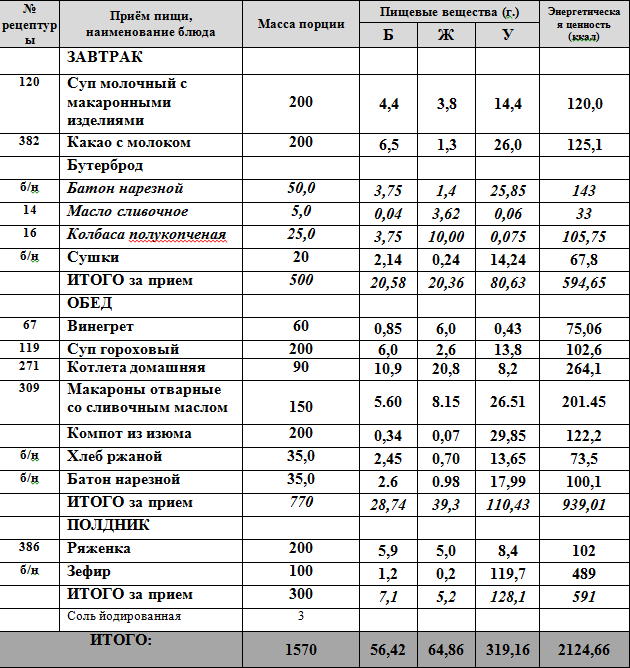 Пятница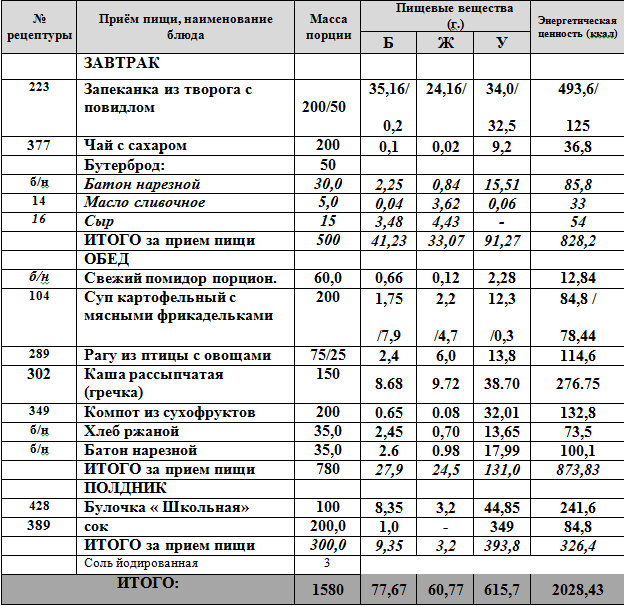 